                         TRƯỜNG TIỂU HỌC NGUYỄN TẤT THÀNH                   ĐỀ ÔN TẬP CHO HỌC SINH LỚP 1A3 VÀ 1A4 - ĐỢT 3Họ và tên…………………………………………………………………..Lớp 1a..Phần I. Trắc nghiệmBài 1. Kết quả của 2 + 16 là:Bài 2. Số bé nhất trong các số 18, 11, 14, 10,1 5 là:Bài 3. Kết quả của 10 – 5 + 2 là:Bài 4.  13 + 6 - … = 12 Số được điền vào chỗ … là:      A. 9                  B. 8                        C. 7                        D. 6Bài 5. Số liền sau số 19 là số:      A. 16                 B. 18                     C. 19                      D. 20Bài 6. Hình vẽ bên có mấy hình tam giác?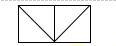 II. PHẦN TỰ LUẬNBài 7: Tính:Bài 8:Bài 9: Dấu >, <, = ?Bài 10. Các số 5 ; 9 ; 4 ; 10 ; 1 được xếp theo thứ tự:a/ từ bé đến lớn là:..........,..........,..........,..........,...........b/ từ lớn đến bé là:..........,..........,..........,..........,...........Bài 11. Giải bài toán theo tóm tắt sau :          Tóm tắt:	                                                      Bài giải:a/ Có : 10 nhãn vở                                  …………………………………………….    Cho : 8 nhãn vở                                  …………………………………………….    Còn lại : …nhãn vở?                           …………………………………………….                                                                …………………………………………….             Tóm tắt:                                                             Bài giải:b/  Có: 6 viên bi                                      …………………………………………….     Thêm: 4 viên bi                                  	…………………………………………….     Có tất cả: …….. viên bi?                    	……………………………………………                                                                …………………………………………….Bài 12. Trong hình dưới đây có đoạn thẳng?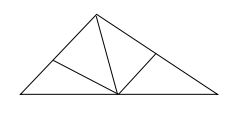  
          Có…..đoạn thẳng.                   ĐỀ ÔN TẬP CHO HỌC SINH  LỚP 1a3 và 1a4-                                      MÔN TIẾNG VIỆTI. Đọc thành tiếng: Phụ huynh cho cháu đọc bài trong Sách giáo khoa Tiếng Việt tập 2 Bài 90, Bài 91, Bài 92, Bài 93, Bài 94, Bài 95, Bài 96, Bài 97, Bài 98, Bài 99, Bài 100- Em đọc truyện, sách, báo hoặc tạp chí nhà em có cho người thân nghe.II. Viết: ( Học sinh viết vào vở ô ly cỡ chữ nhỏ bằng bút mực)Viết từ, câu sau: Học sinh nhìn và chép mỗi dòng 1 từ, câuhuơ vòi, đêm khuya, bóng chuyềnCây vạn tuế mọc lá đều tăm tắp.Em và chị Hà đều thích xem phim hoạt hình.Cuối năm học nhà trường có kế hoạch cho học sinh khối 1 đi xem xiếc.Tiếp nối cha anh đi trước, chúng em hứa chăm ngoan, học giỏi.Viết: Chính tả:     Tập chépBài viết:                           Thần ru ngủ                        Đêm đến, khi đám trẻ tụ tập bên bàn thì thần ru ngủ rón rén bước                       đến. Thần hé cửa, phả một làn gió nhẹ. Thế là bọn trẻ buồn ngủ rũ.III. Bài tập:Điền vần oai hay oay:       ghế  x…..                 kh….. langĐiền g hay gh:                  ghế  ……ỗ                …..i nhớ                        Vượn mẹ …ặp bác thợ săn, ôm …ì vượn con.Nối ô chữ ở cột A với cột B cho phù hợp                  A                                               B                      A. 10B. 19C. 18D. 17      A. 11B. 18C. 15D. 10      A. 10B. 9C. 8D. 7       A. 1B. 2C. 5      D. 817 - 4 =19 – 5 =19 – 3 + 1 =19 – 7 + 4 =12 + 3 =11 + 6 =11 + 4 – 3 =17 + 2 – 5 =16 - 2 =12 + 4 =13 + 4 – 3 =14 – 3 + 6 =a. Khoanh vào số lớn nhấtb. Khoanh vào số bé nhất10 … 10 + 311 + 2…. 2 + 119 … 10 + 910 … 10 + 017 – 4 … 14 - 318 – 4 … 1215 … 15 – 117 + 1… 17 + 212+ 5 … 1616 … 19 - 315 – 4 … 10 + 119 – 3 … 11